Čj.: SPŠS/925/2022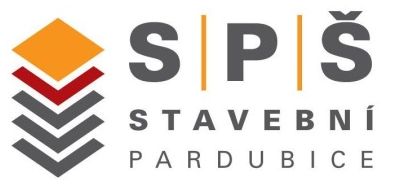 Střední průmyslová škola stavební PardubiceSokolovská 150, 533 54 Rybitvívyzývá v souladu s ustanoveními zákona č. 134/2016 Sb. o veřejných zakázkách k podání nabídky na výběr dodavatele na veřejnou zakázku malého rozsahuNákup PC, notebooků, monitorů, lampy pro projektor, modernizace počítačové sítě Identifikační údaje zadavateleZákladní údaje o veřejné zakázce malého rozsahuPopis předmětu zakázky       Minimální parametry musí být dodrženy!       Celá dodávka zahrnuje nové výrobky a součásti (nesmí být repasované)!!! /* parametry nabídkového řešení musí být specifikované (popsané) tak, aby byla možná jejich identifikace (např. PN, př. specifikace jednotlivých komponentů).Při dodání Vámi sestavených IT produktů žádáme o doložení popisu použitých součástí./** požadujeme nepoužitou a legální licenci operačního systému, která splňuje plnou kompatibilita s Microsoft Windows 10, verze 64, CZ a umožňuje použití upgradu na MW 10 Education.Způsob zpracování cenové nabídky:Cena bude uvedena:jako cenová nabídka nejvýše přípustná bez DPH, DPH a cena celkem vč. DPH     za jednotlivé položky cena celkem za celou dodávku s vyčíslením ceny bez DPH, částky DPH a    ceny celkem vč. DPH, včetně práce (instalace počítačové sítě) a dopravy     na místo určenína DPH se bude vztahovat přenesená daňová povinnostSpecifikace ceny - vyplněná uvedená tabulka – Příloha č. 2Cena musí být stanovena jako maximálně přípustná cena veřejné zakázky malého rozsahu „Nákup PC, notebooků, monitorů, lampy do projektoru a počítačové sítě  včetně práce (instalace) a  dopravy na místo určení“ v Kč bez DPH.Místo plnění: Sídlo odběrateleTermín plnění zakázky: Termín plnění do 15. 11. 2022Požadavky na kvalifikační předpoklady uchazečů Výpis z obchodního rejstříku, pokud je v něm zapsán nebo kopie živnostenského listu a kopie platného osvědčení o odborné způsobilosti dle zákona č. 309/2006 Sb. a zákona č. 133/1985 Sb. ve znění pozdějších předpisů. Originál k nahlédnutí předloží uchazeč na výzvu zadavatele. Podepsané čestné prohlášení (příloha č. 3 zadávacích podmínek)Způsob hodnocení nabídeknejnižší nabídková cena za požadované parametry vymezené v předmětu zakázky a specifikaci zakázky (minimální parametry musí být dodrženy),aspekty odpovědného zadávání nebudou předmětem hodnocení, požadavky širšího společenského zájmu jsou součástí smluvních a obchodních podmínek,termín plnění,hodnocení nabídek probíhá jako neveřejné.Soutěžní lhůtaSoutěžní lhůta končí dnem 8. 6. 2022 v 10.00 hodinNabídky musí být doručeny nejpozději do 8. 6. 2022 do 10.00 hodin (neplatí podací razítko pošty)v uzavřené obálce na adresu školy: Střední průmyslová škola stavební Pardubice, Sokolovská 150, 533 54 Rybitví Způsob podávání nabídek: Nabídka se podává v písemné formě v českém jazyce v uzavřené obálce opatřené označením uchazeče a na čelní straně výrazně označené nápisem „ NEOTEVÍRAT – název veřejné zakázky – Nákup PC, notebooků, monitorů, počítačové sítě“ Nabídka bude obsahovat „krycí list“, kde budou uvedeny údaje o firmě – název, právní forma, sídlo, IČ, DIČ, statutární zástupce, kontakt, kontakt na pracovníka pověřeného jednat ve věci veřejné zakázky malého rozsahu – Příloha č. 1 „Zadávacích podmínek“,Všechny stránky nabídky budou číslovány vzestupně, celá nabídka bude sešita a opatřena podpisy uchazeče tak, aby bylo zabráněno neoprávněné manipulaci s nabídkouSoučástí nabídky bude zpracována – Položková tabulka dle jednotlivých předmětů dodávky - Příloha č. 2 „Zadávacích podmínek“Součástí nabídky bude podepsané Čestné prohlášení – Příloha č. 3 „Zadávacích podmínek“Součástí nabídky musí být návrh smlouvy v písemné podobě v souladu se zákonem č.89/2012 Sb. ve znění pozdějších předpisů NOZ (Příloha č. 4)Zadavatel si vyhrazuje právo: změnit, případně zrušit veřejnou zakázku malého rozsahu na počítače, monitory, notebooky a server,informovat o výběru uchazeče prostřednictvím datové schránky, př. elektronické pošty,zadavatel neposkytne na dodávku zálohu,umístit smlouvu v registru smluv,jednat v souladu s GDPR.V Rybitví dne 18. 5. 2022                                                                  Mgr. Renata Petružálková                                                               ředitelka                 Střední průmyslová škola stavební PardubiceVyvěšeno dne: 18. 5. 2022Sejmuto dne: 8. 6. 2022Příloha č. 1Krycí list veřejné zakázky malého rozsahu – poptávkové řízeníNákup PC, notebooků, monitorů, lampy pro projektor a počítačové sítěPříloha č. 2Specifikace ceny jednotlivých položek dodávkyNákup PC, notebooků, monitorů, lampy pro projektor a počítačové sítě/* parametry nabídkového řešení musí být specifikované (popsané) tak, aby byla možná jejich identifikace (např. PN, př. specifikace jednotlivých komponentů).Při dodání Vámi sestavených IT produktů žádáme o doložení popisu použitých součástí./** požadujeme nepoužitou a legální licenci operačního systému, která splňuje plnou kompatibilita s Microsoft Windows 10, verze 64, CZ a umožňuje použití upgradu na MW 10 Education.Příloha č. 3 – k „Zadávacím podmínkám“ČESTNÉ PROHLÁŠENÍ uchazečeo veřejnou zakázku malého rozsahu„Název veřejné zakázky“.Čestně prohlašuji, žefirma: se sídlem:zastoupená:splňuje základní kvalifikační předpoklady v rozsahu podle § 53 zákona č. 137/2006 Sb. o veřejných zakázkách, to znamená, že je dodavatel, který nebyl pravomocně odsouzen pro trestný čin spáchaný ve prospěch organizované zločinecké skupiny, trestný čin účasti na organizované zločinecké skupině, legalizace výnosů z trestné činnosti, podílnictví, přijímání úplatku, podplácení, nepřímého úplatkářství, podvodu, úvěrového podvodu, včetně případů, kdy jde o přípravu nebo pokus nebo účastenství na takovém trestném činu, nebo došlo k zahlazení odsouzení za spáchání takového trestného činu, jde-li o právnickou osobu, musí tento předpoklad splňovat statutární orgán nebo každý člen statutárního orgánu, je-li statutárním orgánem dodavatele či členem statutárního orgánu dodavatele právnická osoba, musí tento předpoklad splňovat statutární orgán nebo každý člen statutárního orgánu této právnické osoby, podává-li nabídku či žádost o účast zahraniční právnická osoba prostřednictvím své organizační složky, musí předpoklad podle tohoto písmene splňovat vedle uvedených osob rovněž vedoucí této organizační složky, tento základní kvalifikační předpoklad musí dodavatel splňovat jak ve vztahu k území České republiky, tak k zemi svého sídla, místa podnikání či bydliště,který nebyl pravomocně odsouzen pro trestný čin, jehož skutková podstata souvisí s předmětem podnikání dodavatele podle zvláštních právních předpisů nebo došlo k zahlazení odsouzení za spáchání takového trestného činu, jde-li o právnickou osobu, musí tuto podmínku splňovat statutární orgán nebo každý člen statutárního orgánu, a je-li statutárním orgánem dodavatele či členem statutárního orgánu dodavatele právnická osoba, musí tento předpoklad splňovat statutární orgán nebo každý člen statutárního orgánu této právnické osoby, podává-li nabídku či žádost o účast zahraniční právnická osoba prostřednictvím své organizační složky, musí předpoklad podle tohoto písmene splňovat vedle uvedených osob rovněž vedoucí této organizační složky, tento základní kvalifikační předpoklad musí dodavatel splňovat jak ve vztahu k území České republiky, tak k zemi svého sídla, místa podnikání či bydliště,který nenaplnil skutkovou podstatu jednání nekalé soutěže formou podplácení podle zvláštního právního předpisu 40),vůči jehož majetku neprobíhá insolvenční řízení, v němž bylo vydáno rozhodnutí o úpadku nebo insolvenční návrh nebyl zamítnut proto, že majetek nepostačuje k úhradě nákladů insolvenčního řízení, nebo nebyl konkurs zrušen proto, že majetek byl zcela nepostačující nebo zavedena nucená správa podle zvláštních právních předpisů,který není v likvidaci,který nemá v evidenci daní zachyceny daňové nedoplatky, a to jak v České republice, tak v zemi sídla, místa podnikání či bydliště dodavatele,který nemá nedoplatek na pojistném a na penále na veřejném zdravotním pojištění, a to jak v České republice, tak v zemi sídla, místa podnikání či bydliště dodavatele,který nemá nedoplatek na pojistném nebo penále na sociální zabezpečení a příspěvku na státní politiku zaměstnanosti, a to jak v České republice, tak v zemi sídla, místa podnikání či bydliště dodavatele, akterý nebyl v posledních 3 letech pravomocně disciplinárně potrestán, či mu nebylo pravomocně uloženo kárné opatření podle zvláštních právních předpisů, je-li podle § 54 písm. d) požadováno prokázání odborné způsobilosti podle zvláštních předpisů, pokud dodavatel vykonává tuto činnost prostřednictví odpovědného zástupce nebo jiné osoby odpovídající za činnost dodavatele, vztahuje se tento předpoklad na tyto osoby,který není veden v rejstříku osob se zákazem plnění veřejných zakázek,kterému nebyla v posledních 3 letech pravomocně uložena pokuta za umožnění výkonu nelegální práce podle zvláštního právního předpisu.V……………………………….Datum:………………………….                                                                       …………………………………………….                                                                               podpis statutárního zástupcePříloha č. 4 KUPNÍ SMLOUVA č. uzavřená dle zákona č. 89/2012 Sb., Občanský zákoníkI.
Smluvní stranyKupující:	            Střední průmyslová škola stavební Pardubice			   Sokolovská 150, 533 54 Rybitví IČ:                           00 191 191DIČ:                        CZ 00 191 191
Zastoupený:	   Mgr. Renatou Petružálkovou, ředitelkou	Bankovní spojení:  KB Pardubice, číslo účtu 204 31 561/0100Zapsaný v OR:      spisová značka rejstříkového soudu: Krajský soud v Hradci Králové,                   oddíl Pr, vložka 1469Prodávající:IČ:DIČ:Zastoupený:Bankovní spojení:Zapsaný v OR:II.
Předmět plněníDodávka níže uvedené IT techniky.Předměty plnění musí být nové.       Minimální parametry musí být dodrženy!př. specifikace jednotlivých komponentů).Při dodání Vámi sestavených IT produktů žádáme o doložení popisu použitých součástí./** požadujeme nepoužitou a legální licenci operačního systému, která splňuje plnou kompatibilita s Microsoft Windows 10, verze 64, CZ a umožňuje použití upgradu na MW 10 Education.III.
Kupní cenaCelková cena bez DPH je stanovena ve výši        Kč bez DPH jako maximálně přípustná a je v ní zahrnuta cena dopravy do místa plnění, případě další vedlejší náklady spojené s plněním předmětu Smlouvy. DPH podléhá přenesené daňové povinnosti.Faktury budou vystavenysamostatně na PC učebna, PC Office, notebooky pro Top Solit, Notebooky, lampu pro projektorsamostatně pro notebooky dotace,samostatně pro počítačovou síť.Detailní rozpis ceny: IV.
Doba plnění         Prodávající je povinen dodat předmět smlouvy v době do 15. 11. 2022V.
Dodací podmínkyPředmět smlouvy bude dodán jeho převzetím kupujícím v sídle kupujícího.         Přechod vlastnictví ke zboží:kupující nabývá vlastnictví ke zboží jeho převzetím od prodávajícího; převzetí bude prokázáno datovaným podpisem na kterémkoliv průvodním dokladu.         Zaplacení kupní ceny:prodávající je oprávněn fakturovat kupní cenu až po dodání předmětu smlouvy a fakturu vystaví do 2 dnů po prokazatelném dodání;faktura musí obsahovat: označení faktury a její číslo, obchodní firmu a sídlo prodávajícího i kupujícího, rozpis předmětu zakázky na jednotlivé požadované druhy, tj. kancelářské PC, notebooky, monitory a server s uvedením množství dodaného zboží, jednotkové ceny bez DPH, celkové ceny za dodaný počet kusů, bankovní spojení prodávajícího, fakturovanou částku celkem, údaj splatnosti faktury, odkaz na přenesenou daňovou povinnost;kupující je povinen zaplatit fakturu do 21 dnů od jejího doručení.kupující je oprávněn fakturu do data splatnosti vrátit, pokud obsahuje nesprávné cenové údaje, neobsahuje některou z dohodnutých náležitostí.Podstatné porušení smlouvy:Smluvní strany pokládají za podstatné porušení Smlouvy nedodání kompletní dodávky předmětu Smlouvy ani do 10 dnů po uplynutí dodací lhůty, dodání vadného zboží v rámci předmětu plnění, nedodržení parametrů specifikovaných v předmětu smlouvy. Dále prodlení s úhradou kupní ceny delší než 14 dnů.VI.
Záruka         Prodávající poskytuje záruku na jednotlivé složky předmětu plnění, a to kancelářské počítače, projektové počítače, monitory, notebooky, a projektory s tím, že si dodané předměty plnění zachovají obvyklé vlastnosti minimálně po celou záruční dobu.         Záruční doba činí   24   měsíců od okamžiku dodání zboží. Záruční doba serveru je minimálně 36 měsíců od okamžiku dodání zboží.         Kupující si vyhrazuje právo vrátit vadný předmět dodávky (za vadu se považuje i nedodržení specifikace), pakliže se závada projeví do 1 měsíce a požadovat výměnu za nový, případně vrácení příslušné ceny. VII.
Smluvní pokuta a úroky z prodlení         Nedodá-li prodávající předměty plnění dodávky ani do deseti dnů po uplynutí dodací lhůty, je kupující oprávněn požadovat smluvní pokutu ve výši 0,05 % denně  z kupní ceny nedodaného zboží; zaplacením smluvní pokuty není dotčen nárok kupujícího na náhradu škody v částce převyšující zaplacenou smluvní pokutu.          Nezaplatí-li kupující kupní cenu včas, je prodávající oprávněn požadovat úrok z prodlení ve výši 0,05  % denně z nezaplacené částky.VIII.Odstoupení od smlouvy          Poruší-li smluvní strana podstatně Smlouvu, je druhá smluvní strana oprávněna od této Smlouvy odstoupit.IX.
Další ujednáníTato Smlouva je vyhotovena v 2 stejnopisech. Každá Smluvní strana obdrží 1 stejnopis této Smlouvy.Tato Smlouva může být změněna písemnými dodatky podepsanými všemi Smluvními stranami.Tato Smlouva představuje úplné ujednání mezi Smluvními stranami ve vztahu k předmětu této Smlouvy a nahrazuje veškerá předchozí ujednání ohledně předmětu této Smlouvy.Každá ze Smluvních stran nese své vlastní náklady vzniklé v důsledku uzavírání této Smlouvy.Tato Smlouva nabývá platnosti a účinnosti v okamžiku jejího podpisu všemi Smluvními stranami a uveřejněním v „Registru smluv“.          Tato smlouva podléhá uveřejnění podle zákona č.340/2015 o zvláštních podmínkách účinnosti některých smluv, uveřejňování těchto smluv a o registru smluv (zákon o registru smluv). Uveřejnění v registru smluv provede strana kupující a to do 3 Dnů od jejího uzavření. Tato strana bude uveřejnění neprodleně informovat druhou stranu, a to prostřednictvím emailu nebo telefonicky.  V této Smlouvě, pokud z kontextu jasně nevyplývá jinak, zahrnuje význam slova v jednotném čísle rovněž význam daného slova v množném čísle a naopak; význam slova vyjadřujícího určitý rod zahrnuje rovněž ostatní rody. Nadpisy jsou uváděny pouze pro přehlednost a nemají vliv na výklad této Smlouvy.Nevymahatelnost či neplatnost kteréhokoliv ustanovení této Smlouvy nemá vliv na vymahatelnost či platnost zbývajících ustanovení této Smlouvy, pokud z povahy nebo obsahu takového ustanovení nevyplývá, že nemůže být odděleno od ostatního obsahu této Smlouvy.Smluvní strany prohlašují, že žádná část smlouvy nenaplňuje znaky obchodního tajemství podle § 504 zákona č. 89/2012 Sb., občanský zákoník.Smluvní strany souhlasí se zpracováním svých ve smlouvě uvedených osobních údajů na dobu neurčitou a osobní údaje poskytují dobrovolně. Prodávající se řídí tou částí organizační směrnice odběratele (OS č. 7/2018) na zajištění ochrany osobních údajů (GDPR). Uzavírá-li Správce (kupující) jakoukoli smlouvu (o poskytování služeb, o zajištění likvidace dokumentů, smlouvu o dílo, jinou nepojmenovanou smlouvu apod.), k jejímuž plnění je zapotřebí druhé smluvní straně poskytnout osobní údaje, Správce vždy a bezpodmínečně bude trvat na tom, aby ve smlouvě byla druhé smluvní straně uložena povinnost:ve smlouvě, která je základem závazkového vztahu začlenit text této Směrnice do přílohy,zpracovávat předávané osobní údaje pouze pro účely plnění smlouvy (vč. předání údajů do třetích zemí a mezinárodním organizacím),přijmout všechna bezpečnostní, technická, organizační a jiná opatření s přihlédnutím ke stavu techniky, povaze zpracování, rozsahu zpracování, kontextu zpracování a účelům zpracování k zabránění jakéhokoli narušení či zneužití předávaných osobních údajů. Smluvní strany si tuto Smlouvu přečetly, souhlasí s jejím obsahem a prohlašují, že je ujednána svobodně.NA DŮKAZ ČEHOŽ SMLUVNÍ STRANY PŘIPOJUJÍ SVÉ PODPISY.V Rybitví dne	                                                                  V . . . . . . . . . . . . . . . . . . . . . . .	. . . .                          . . . . . . . . . . . . . . . . . …………..                  Kupující                                                           ProdávajícíNázevStřední průmyslová škola stavební PardubicePrávní formaPříspěvková organizaceSídloSokolovská 150, 533 54 RybitvíZapsánaV OR vedeném u Krajského soudu v Hradci Králové v oddílu Pr, vložce číslo 1469, pod spisovou značkou Pr 1469IČ00 191 191DIČCZ 00 191 191Bankovní spojení204 31 561/0100ZastoupenýMgr. Renatou Petružálkovou, ředitelkou školyID datové schránkyqkixfe8Administrace veřejné zakázkyIng. Marie Plechačová, telefon 702 286 663email: plechacova@spsstavebni.czUmístěníwww.spsstavebni.cz, řádek – ikona pro veřejnost, výběrová a poptávková řízení (ve sloupci)Profil zadavatelehttps://www.profilzadavatele.cz/Název veřejné zakázkyNákup PC, notebooků, monitorů, lampy pro projektor, modernizace počítačové sítěRežim veřejné zakázkyVeřejná zakázka malého rozsahuPředmět veřejné zakázkyPC učebna –  25 kusůPC Office – 2 kusyNotebooky dotace – 4 kusyNotebooky pro TOP SOLID (dílny) – 2 kusyMonitor –   27 kusůLampa pro projektor – 1 kusModernizace počítačové sítěOdpovědné veřejné zadávání:Oblast sociálně odpovědného zadáváníV oblasti environmentálně odpovědného zadáváníV oblasti inovacíZakázku mohou plnit malé a střední podniky (případně se na plnění podílet jako poddodavatelé)XxxxxxxXxxxxxxZpůsob podání veřejné zakázkyPísemně – v zalepené obálcePředpokládaná hodnota zakázky bez DPH Kč 1 100 000,00Předpokládaná hodnota zakázky vč. DPH Kč 1 331 000,00Záruční dobaMinimálně 24 měsíců od data dodáníNázevKomponent/ parametr/početMinimální parametry Parametry nabízeného řešení/*Monitor27 ksVýrobce:          Úhlopříčka27"PanelIPS, matný, antireflexní, LED podsvíceníRozlišení1 920 × 1 080Pozorovací úhel178° vodorovně, 178° svisleJas300 cd/m2Doba odezvy5 msVideo vstupyVGA, 2x HDMIKontrastní poměr statický1 000 : 1 Kontrastní poměr dynamický10 000 000 : 1 Poměr stran16 : 9Rozteč bodů0,311 mmNastavitelný úhel monitoru (náklon)-5 až +25°Spotřeba energie23 W (maximální), 16 W (typická), 0,5 W (pohotovostní režim)Funkce paneluFlicker Free, Low Blue Light, AMD FreeSyncKabelPD to HDMI 1,8mNázevKomponent/ parametr/početMinimální parametry Parametry nabízeného řešení/* PC - učebna25 kusůVýrobce:          PN:Instalovaný operační systémWindows 10 Pro 64-bitProcesorVyšší CPU Mark než 21450 dle cpubenchmark.netRAM16GBPaměťové sloty4 slotyMaximální paměť128 GBPevný disk500 GBVolný slot na SSDANO M.2Sekvenční čtení3,1GBpSSekvenční zápis2,6 GBpSSíťové rozhraní1 Gbps/100 MbpsPorty a konektory základní desky2 x USB 2.0/1.1 ports1 x PS/2 keyboard/mouse port1 x DVI-D port1 x DisplayPort1 x HDMI port3 x USB 3.2 Gen 1 ports1 x USB Type-C port, with USB 3.2 Gen 1 support1 x RJ-45 port3 x audio jacksRozšiřující sloty1 x PCI Express x16 slot, running at x162 x PCI Express x1 slotsMaximální rozměry176 x 359 x 411 mmVyšší Passmark G3D Mark než 6500 dle videocardbenchmark.netNázevKomponent/ parametr/početMinimální parametry Parametry nabízeného řešení/* PC  Office2 kusyVýrobce:          PN:Instalovaný operační systémWindows 10 Pro 64-bitProcesorVyšší CPU Mark než 6420 dle cpubenchmark.netRAM8GBPaměťové sloty2 slotyMaximální paměťaž 32 GBPevný disk256 GB M.2 SSD PCIe NVMeVolný slot na 2,5" disk1 (včetně rámečku)Síťové rozhraní10/100/1000WifiAno - 802.11a/b/g/n/acBluetoothAno - 4.2Porty a konektory1× USB-C 3.2 Gen 2 (přenosová rychlost signálu 10 Gb/s)3× USB 3.2 Gen 1 (přenosová rychlost signálu 5 Gb/s)3× USB 2.01× kombinovaný konektor sluchátek/mikrofonu1× RJ-45 (LAN)1× sériový portVideokonektory1× HDMI 1.41× VGARozšiřující slotyFlex IO portRozměry produktu (š x h x v)17,7 × 17,5 × 3,4 cmProvedeníMini PCPožadavky na napájeníExterní 65 W zdroj s účinností až 89%NázevKomponent/ parametr/početMinimální parametry Parametry nabízeného řešení/*Notebook 5 ks(dotace)Výrobce:          PN:Instalovaný operační systémWindows 10 Pro 64-bitProcesorVyšší CPU Mark než 10100 dle cpubenchmark.netRAM8GBPaměťové sloty2 slotyMaximální paměťaž 32 GBPevný disk256 GB M.2 SSD PCIe NVMeSíťové rozhraní10/100/1000WifiAno - 6BluetoothAno - 5Porty a konektory1× USB-C 3.2 Gen 2 (přenosová rychlost signálu 10 Gb/s)3× USB 3.2 Gen 1 (přenosová rychlost signálu 5 Gb/s)1× kombinovaný konektor sluchátek/mikrofonu1× RJ-45 (LAN)1× sériový portVideokonektory1× HDMI 1.4Rozšiřující slotyRozměry produktu (š x h x v)35,94 × 23,39 × 1,99 cmHmotnostDo 1,8 kgBateriepolymerová baterie 45 WhPožadavky na napájeníNapajecí adaptér 45 WNázevKomponent/ parametr/početMinimální parametry Parametry nabízeného řešení/*Notebook 2 ks pro TOP SOLITVýrobce:          PN:Instalovaný operační systémWindows 11ProcesorVyšší CPU Mark než 21400 dle cpubenchmark.netRAM16 GBPaměťové sloty2 slotyMaximální paměťaž 32 GBVelikost grafické paměti4 GBPevný disk512 GB M.2 SSD PCIe NVMeWifiAno - 6BluetoothAno - 5.1Porty a konektory1x port ThunderBolt™ 4 s portem DisplayPort 1.4 a napájením2x porty USB 3.2 1. generace Type-A1× kombinovaný konektor sluchátek/mikrofonuVideokonektory1x port HDMI 2.0Rozměry produktu (š x h x v)35,60 × 22,89 × 1,89 cmHmotnostDo 1,9 kgBaterieBaterie 56 WhPožadavky na napájeníNapájecí adaptér 130 WNázevKomponent/ parametr/početMinimální parametry Parametry nabízeného řešení/*Lampa pro projektor1 ksVýrobce:          PN:Kompatibilní sEPSON EB-X14OriginálníANOKomplet s modulemANONázevKomponent/ parametr/početMinimální parametry Parametry nabízeného řešení/*Počítačová síť(dodávka vč. práce, instalací..)Studovnapočet metalických portů 1000 Mbps24 kspočet portů SFP+4 ksVXLANanoVLANanoRadiusanoMaximální hloubka153 mmMTBF200000 hodinprovozní teplotaod -40°C do 60°CRAM min.512 MBvelikost interního uložiště16 MBRack mountanoTeaminganoDM3počet metalických portů 1000 Mbps24 kspočet portů SFP+4 ksVXLANanoVLANanoRadiusanoMaximální hloubka153 mmMTBF200000 hodinprovozní teplotaod -40°C do 60°CRAM min.512 MBvelikost interního uložiště16 MBRack mountanoTeaminganoNová školaswitch počet4kspočet metalických portů 1000 Mbps48kspočet portů SFP+4kspočet uplinků 40Gbps2ksVýkon swiche (switching)více jak 330,000 MbpsVýkon swiche (propustnost packetů)více jak 250,000 kppsVX lananoRádiusanoMaximální hloubka300 mmMTBF200000 hodinprovozní teplotaod -20°C do 60°CRAM min.64 MBvelikost interního uložiště16 MBTeaminganostohovací kabel 40 Gbps 1m3 ksrouter počet1 ksppoeanoRadiusanoVLANanopočet portů SFP+1kspočet metalických portů 1000 Mbps8ksMaximální hloubka300 mmRAM min.1 GBvelikost interního uložiště1 TBRack mountanoIPSECanoVýkon routeru (routing) s IPS a IDSvíce jak 3,400 Mbpskabel DAC 10 Gbps 1m, SFP/SFP+1ksHardware kontroler bezdrátové sítě Unifi1ksRack mountanovelikost interního uložiště1 TBDM4 1 rackpočet metalických portů 1000 Mbps24 kspočet portů SFP+1 kspočet 10 Gbps metalických portů1ksVýkon swiche (switching)více jak 82,000 MbpsVýkon swiche (propustnost packetů)více jak 60,000 kppsVXLANanoVLANanoRadiusanoMaximální hloubka153 mmMTBF200000 hodinprovozní teplotaod -40°C do 60°CRAM min.512 MBvelikost interního uložiště16 MBTeaminganoDM4 2 rackswitchpočet metalických portů 1000 Mbps24 kspočet portů SFP+1 kspočet 10 Gbps metalických portů1ksVýkon swiche (switching)více jak 82,000 MbpsVýkon swiche (propustnost packetů)více jak 60,000 kppsVXLANanoRadiusanoMaximální hloubka153 mmMTBF200000 hodinprovozní teplotaod -5°C do 40°CRAM min.512 MBvelikost interního uložiště16 MBTeaminganopoe switchpočet poe portů16 ksPoE InterfacesPoE+ IEEE 802.3af/at/24VDC Passive PoEMax. PoE+ Wattage per Port by PSE34.2WVoltage Range 802.3at Mode50–57VMax. Passive PoE Wattage per Port17W24V Passive PoE Voltage Range20-27Vcelková wattage120 Wcentrální správaanoAPpočet11kscentrální správaano802.axanonapájení poeano5 GHz 4x4 Mu-MiMoano2,4 GHz 4x4 MiMoanoIP 54anoRadiusanoVLANanoBSSIDABpočet metalických portů 1000 Mbps48 kspočet portů SFP+4 kspočet portů 40G QSFP+2 ksVýkon swiche (switching)více jak 330,000 MbpsVýkon swiche (propustnost packetů)více jak 250,000 kppsVXLANanoVLANanoRadiusanoMaximální hloubka300 mmMTBF200000 hodinprovozní teplotaod -20°C do 60°CRAM min.64 MBvelikost interního uložiště16 MBTeaminganoStará školapočet metalických portů 1000 Mbps48 kspočet portů SFP+4 kspočet portů 40G QSFP+2 ksVýkon swiche (switching)více jak 330,000 MbpsVýkon swiche (propustnost packetů)více jak 250,000 kppsVXLANanoVLANanoRadiusanoMaximální hloubka300 mmMTBF200000 hodinprovozní teplotaod -20°C do 60°CRAM min.64 MBvelikost interního uložiště16 MBTruhlárnapočet metalických portů 1000 Mbps24 kspočet portů SFP+2 ksVýkon swiche (switching)více jak 82,000 MbpsVýkon swiche (propustnost packetů)více jak 60,000 kppsVXLANanoRadiusanoMaximální hloubka153 mmMTBF200000 hodinprovozní teplotaod -40°C do 60°CRAM min.512 MBvelikost interního uložiště16 MBVLANanoVrátnicepočet metalických portů 1000 Mbps24 kspočet portů SFP+2 ksVýkon swiche (switching)více jak 82,000 MbpsVýkon swiche (propustnost packetů)více jak 60,000 kppsVXLANanoRadiusanoMaximální hloubka153 mmMTBF200000 hodinprovozní teplotaod -40°C do 60°CRAM min.512 MBvelikost interního uložiště16 MBVLANanoKovárnapočet metalických portů 1000 Mbps24 kspočet portů SFP+2 ksVýkon swiche (switching)více jak 82,000 MbpsVýkon swiche (propustnost packetů)více jak 60,000 kppsVXLANanoRadiusanoMaximální hloubka153 mmMTBF200000 hodinprovozní teplotaod -40°C do 60°CRAM min.512 MBvelikost interního uložiště16 MBVLANanokabelážUTP 2m100 ksUTP 3m100 ksOptické moduly SFP+ Multimode, 300m, 10 Gbps18 ksNázev PočetCena v Kč bezSazba DPH Cena v Kč Cena v Kč celkem  DPH za 1 kusDPHvč. DPH 1 ksvčetně DPHPC učebna25Kancelářské PC2Monitor 27“ 27Notebook dotace5Notebook Top Solid2Lampa pro projektor1Počítačová síť1Práce (počet hodin) – pokud není součástí předchozích položekDoprava Dodavatel – název firmy, právní forma, sídlo:IČ:DIČ:Statutární zástupce:Kontaktní osoba:E-mail:Telefon:Cena v Kč bez DPH za celý předmět veřejné zakázky (maximálně přípustná):Sazba DPH:DPH celkem za celý předmět veřejné zakázky (přenesená daňová povinnost):Cena celkem vč. DPH:Termín plnění: Záruční doba: Podpis statutárního zástupce:Název PočetCena v Kč bezSazba DPH Cena v Kč Cena v Kč celkem  DPH za 1 kusDPHvč. DPH 1 ksvčetně DPHPC učebna25Kancelářské PC2Monitor 27“ 27Notebook dotace5Notebook Top Solid2Lampa pro projektor1Počítačová siť1Práce (počet hodin) – pokud není součástí předchozích položekDoprava NázevKomponent/ parametr/početMinimální parametry Parametry nabízeného řešení/*Monitor27 ksVýrobce:          Úhlopříčka27"PanelIPS, matný, antireflexní, LED podsvíceníRozlišení1 920 × 1 080Pozorovací úhel178° vodorovně, 178° svisleJas300 cd/m2Doba odezvy5 msVideo vstupyVGA, 2x HDMIKontrastní poměr statický1 000 : 1 Kontrastní poměr dynamický10 000 000 : 1 Poměr stran16 : 9Rozteč bodů0,311 mmNastavitelný úhel monitoru (náklon)-5 až +25°Spotřeba energie23 W (maximální), 16 W (typická), 0,5 W (pohotovostní režim)Funkce paneluFlicker Free, Low Blue Light, AMD FreeSyncKabelPD to HDMI 1,8mNázevKomponent/ parametr/početMinimální parametry Parametry nabízeného řešení/* PC - učebna25 kusůVýrobce:          PN:Instalovaný operační systémWindows 10 Pro 64-bitProcesorVyšší CPU Mark než 21450 dle cpubenchmark.netRAM16GBPaměťové sloty4 slotyMaximální paměť128 GBPevný disk500 GBVolný slot na SSDANO M.2Sekvenční čtení3,1GBpSSekvenční zápis2,6 GBpSSíťové rozhraní1 Gbps/100 MbpsPorty a konektory základní desky2 x USB 2.0/1.1 ports1 x PS/2 keyboard/mouse port1 x DVI-D port1 x DisplayPort1 x HDMI port3 x USB 3.2 Gen 1 ports1 x USB Type-C port, with USB 3.2 Gen 1 support1 x RJ-45 port3 x audio jacksRozšiřující sloty1 x PCI Express x16 slot, running at x162 x PCI Express x1 slotsMaximální rozměry176 x 359 x 411 mmVyšší Passmark G3D Mark než 6500 dle videocardbenchmark.netNázevKomponent/ parametr/početMinimální parametry Parametry nabízeného řešení/* PC  Office2 kusyVýrobce:          PN:Instalovaný operační systémWindows 10 Pro 64-bitProcesorVyšší CPU Mark než 6420 dle cpubenchmark.netRAM8GBPaměťové sloty2 slotyMaximální paměťaž 32 GBPevný disk256 GB M.2 SSD PCIe NVMeVolný slot na 2,5" disk1 (včetně rámečku)Síťové rozhraní10/100/1000WifiAno - 802.11a/b/g/n/acBluetoothAno - 4.2Porty a konektory1× USB-C 3.2 Gen 2 (přenosová rychlost signálu 10 Gb/s)3× USB 3.2 Gen 1 (přenosová rychlost signálu 5 Gb/s)3× USB 2.01× kombinovaný konektor sluchátek/mikrofonu1× RJ-45 (LAN)1× sériový portVideokonektory1× HDMI 1.41× VGARozšiřující slotyFlex IO portRozměry produktu (š x h x v)17,7 × 17,5 × 3,4 cmProvedeníMini PCPožadavky na napájeníExterní 65 W zdroj s účinností až 89%NázevKomponent/ parametr/početMinimální parametry Parametry nabízeného řešení/*Notebook 5 ks(dotace)Výrobce:          PN:Instalovaný operační systémWindows 10 Pro 64-bitProcesorVyšší CPU Mark než 10100 dle cpubenchmark.netRAM8GBPaměťové sloty2 slotyMaximální paměťaž 32 GBPevný disk256 GB M.2 SSD PCIe NVMeSíťové rozhraní10/100/1000WifiAno - 6BluetoothAno - 5Porty a konektory1× USB-C 3.2 Gen 2 (přenosová rychlost signálu 10 Gb/s)3× USB 3.2 Gen 1 (přenosová rychlost signálu 5 Gb/s)1× kombinovaný konektor sluchátek/mikrofonu1× RJ-45 (LAN)1× sériový portVideokonektory1× HDMI 1.4Rozšiřující slotyRozměry produktu (š x h x v)35,94 × 23,39 × 1,99 cmHmotnostDo 1,8 kgBateriepolymerová baterie 45 WhPožadavky na napájeníNapajecí adaptér 45 WNázevKomponent/ parametr/početMinimální parametry Parametry nabízeného řešení/*Notebook 2 ks pro TOP SOLITVýrobce:          PN:Instalovaný operační systémWindows 11ProcesorVyšší CPU Mark než 21400 dle cpubenchmark.netRAM16 GBPaměťové sloty2 slotyMaximální paměťaž 32 GBVelikost grafické paměti4 GBPevný disk512 GB M.2 SSD PCIe NVMeWifiAno - 6BluetoothAno - 5.1Porty a konektory1x port ThunderBolt™ 4 s portem DisplayPort 1.4 a napájením2x porty USB 3.2 1. generace Type-A1× kombinovaný konektor sluchátek/mikrofonuVideokonektory1x port HDMI 2.0Rozměry produktu (š x h x v)35,60 × 22,89 × 1,89 cmHmotnostDo 1,9 kgBaterieBaterie 56 WhPožadavky na napájeníNapájecí adaptér 130 WNázevKomponent/ parametr/početMinimální parametry Parametry nabízeného řešení/*Lampa pro projektor1 ksVýrobce:          PN:Kompatibilní sEPSON EB-X14OriginálníANOKomplet s modulemANONázevKomponent/ parametr/početMinimální parametry Parametry nabízeného řešení/*Počítačová síť(dodávka vč. práce, instalací..)Studovnapočet metalických portů 1000 Mbps24 kspočet portů SFP+4 ksVXLANanoVLANanoRadiusanoMaximální hloubka153 mmMTBF200000 hodinprovozní teplotaod -40°C do 60°CRAM min.512 MBvelikost interního uložiště16 MBRack mountanoTeaminganoDM3počet metalických portů 1000 Mbps24 kspočet portů SFP+4 ksVXLANanoVLANanoRadiusanoMaximální hloubka153 mmMTBF200000 hodinprovozní teplotaod -40°C do 60°CRAM min.512 MBvelikost interního uložiště16 MBRack mountanoTeaminganoNová školaswitch počet4kspočet metalických portů 1000 Mbps48kspočet portů SFP+4kspočet uplinků 40Gbps2ksVýkon swiche (switching)více jak 330,000 MbpsVýkon swiche (propustnost packetů)více jak 250,000 kppsVX lananoRádiusanoMaximální hloubka300 mmMTBF200000 hodinprovozní teplotaod -20°C do 60°CRAM min.64 MBvelikost interního uložiště16 MBTeaminganostohovací kabel 40 Gbps 1m3 ksrouter počet1 ksppoeanoRadiusanoVLANanopočet portů SFP+1kspočet metalických portů 1000 Mbps8ksMaximální hloubka300 mmRAM min.1 GBvelikost interního uložiště1 TBRack mountanoIPSECanoVýkon routeru (routing) s IPS a IDSvíce jak 3,400 Mbpskabel DAC 10 Gbps 1m, SFP/SFP+1ksHardware kontroler bezdrátové sítě Unifi1ksRack mountanovelikost interního uložiště1 TBDM4 1 rackpočet metalických portů 1000 Mbps24 kspočet portů SFP+1 kspočet 10 Gbps metalických portů1ksVýkon swiche (switching)více jak 82,000 MbpsVýkon swiche (propustnost packetů)více jak 60,000 kppsVXLANanoVLANanoRadiusanoMaximální hloubka153 mmMTBF200000 hodinprovozní teplotaod -40°C do 60°CRAM min.512 MBvelikost interního uložiště16 MBTeaminganoDM4 2 rackswitchpočet metalických portů 1000 Mbps24 kspočet portů SFP+1 kspočet 10 Gbps metalických portů1ksVýkon swiche (switching)více jak 82,000 MbpsVýkon swiche (propustnost packetů)více jak 60,000 kppsVXLANanoRadiusanoMaximální hloubka153 mmMTBF200000 hodinprovozní teplotaod -5°C do 40°CRAM min.512 MBvelikost interního uložiště16 MBTeaminganopoe switchpočet poe portů16 ksPoE InterfacesPoE+ IEEE 802.3af/at/24VDC Passive PoEMax. PoE+ Wattage per Port by PSE34.2WVoltage Range 802.3at Mode50–57VMax. Passive PoE Wattage per Port17W24V Passive PoE Voltage Range20-27Vcelková wattage120 Wcentrální správaanoAPpočet11kscentrální správaano802.axanonapájení poeano5 GHz 4x4 Mu-MiMoano2,4 GHz 4x4 MiMoanoIP 54anoRadiusanoVLANanoBSSIDABpočet metalických portů 1000 Mbps48 kspočet portů SFP+4 kspočet portů 40G QSFP+2 ksVýkon swiche (switching)více jak 330,000 MbpsVýkon swiche (propustnost packetů)více jak 250,000 kppsVXLANanoVLANanoRadiusanoMaximální hloubka300 mmMTBF200000 hodinprovozní teplotaod -20°C do 60°CRAM min.64 MBvelikost interního uložiště16 MBTeaminganoStará školapočet metalických portů 1000 Mbps48 kspočet portů SFP+4 kspočet portů 40G QSFP+2 ksVýkon swiche (switching)více jak 330,000 MbpsVýkon swiche (propustnost packetů)více jak 250,000 kppsVXLANanoVLANanoRadiusanoMaximální hloubka300 mmMTBF200000 hodinprovozní teplotaod -20°C do 60°CRAM min.64 MBvelikost interního uložiště16 MBTruhlárnapočet metalických portů 1000 Mbps24 kspočet portů SFP+2 ksVýkon swiche (switching)více jak 82,000 MbpsVýkon swiche (propustnost packetů)více jak 60,000 kppsVXLANanoRadiusanoMaximální hloubka153 mmMTBF200000 hodinprovozní teplotaod -40°C do 60°CRAM min.512 MBvelikost interního uložiště16 MBVLANanoVrátnicepočet metalických portů 1000 Mbps24 kspočet portů SFP+2 ksVýkon swiche (switching)více jak 82,000 MbpsVýkon swiche (propustnost packetů)více jak 60,000 kppsVXLANanoRadiusanoMaximální hloubka153 mmMTBF200000 hodinprovozní teplotaod -40°C do 60°CRAM min.512 MBvelikost interního uložiště16 MBVLANanoKovárnapočet metalických portů 1000 Mbps24 kspočet portů SFP+2 ksVýkon swiche (switching)více jak 82,000 MbpsVýkon swiche (propustnost packetů)více jak 60,000 kppsVXLANanoRadiusanoMaximální hloubka153 mmMTBF200000 hodinprovozní teplotaod -40°C do 60°CRAM min.512 MBvelikost interního uložiště16 MBVLANanokabelážUTP 2m100 ksUTP 3m100 ksOptické moduly SFP+ Multimode, 300m, 10 Gbps18 ksNázevKomponent/ parametr/početMinimální parametry Parametry nabízeného řešení/*Monitor27 ksVýrobce:          Úhlopříčka27"PanelIPS, matný, antireflexní, LED podsvíceníRozlišení1 920 × 1 080Pozorovací úhel178° vodorovně, 178° svisleJas300 cd/m2Doba odezvy5 msVideo vstupyVGA, 2x HDMIKontrastní poměr statický1 000 : 1 Kontrastní poměr dynamický10 000 000 : 1 Poměr stran16 : 9Rozteč bodů0,311 mmNastavitelný úhel monitoru (náklon)-5 až +25°Spotřeba energie23 W (maximální), 16 W (typická), 0,5 W (pohotovostní režim)Funkce paneluFlicker Free, Low Blue Light, AMD FreeSyncKabelPD to HDMI 1,8mNázevKomponent/ parametr/početMinimální parametry Parametry nabízeného řešení/* PC - učebna25 kusůVýrobce:          PN:Instalovaný operační systémWindows 10 Pro 64-bitProcesorVyšší CPU Mark než 21450 dle cpubenchmark.netRAM16GBPaměťové sloty4 slotyMaximální paměť128 GBPevný disk500 GBVolný slot na SSDANO M.2Sekvenční čtení3,1GBpSSekvenční zápis2,6 GBpSSíťové rozhraní1 Gbps/100 MbpsPorty a konektory základní desky2 x USB 2.0/1.1 ports1 x PS/2 keyboard/mouse port1 x DVI-D port1 x DisplayPort1 x HDMI port3 x USB 3.2 Gen 1 ports1 x USB Type-C port, with USB 3.2 Gen 1 support1 x RJ-45 port3 x audio jacksRozšiřující sloty1 x PCI Express x16 slot, running at x162 x PCI Express x1 slotsMaximální rozměry176 x 359 x 411 mmVyšší Passmark G3D Mark než 6500 dle videocardbenchmark.netNázevKomponent/ parametr/početMinimální parametry Parametry nabízeného řešení/* PC  Office2 kusyVýrobce:          PN:Instalovaný operační systémWindows 10 Pro 64-bitProcesorVyšší CPU Mark než 6420 dle cpubenchmark.netRAM8GBPaměťové sloty2 slotyMaximální paměťaž 32 GBPevný disk256 GB M.2 SSD PCIe NVMeVolný slot na 2,5" disk1 (včetně rámečku)Síťové rozhraní10/100/1000WifiAno - 802.11a/b/g/n/acBluetoothAno - 4.2Porty a konektory1× USB-C 3.2 Gen 2 (přenosová rychlost signálu 10 Gb/s)3× USB 3.2 Gen 1 (přenosová rychlost signálu 5 Gb/s)3× USB 2.01× kombinovaný konektor sluchátek/mikrofonu1× RJ-45 (LAN)1× sériový portVideokonektory1× HDMI 1.41× VGARozšiřující slotyFlex IO portRozměry produktu (š x h x v)17,7 × 17,5 × 3,4 cmProvedeníMini PCPožadavky na napájeníExterní 65 W zdroj s účinností až 89%NázevKomponent/ parametr/početMinimální parametry Parametry nabízeného řešení/*Notebook 5 ks(dotace)Výrobce:          PN:Instalovaný operační systémWindows 10 Pro 64-bitProcesorVyšší CPU Mark než 10100 dle cpubenchmark.netRAM8GBPaměťové sloty2 slotyMaximální paměťaž 32 GBPevný disk256 GB M.2 SSD PCIe NVMeSíťové rozhraní10/100/1000WifiAno - 6BluetoothAno - 5Porty a konektory1× USB-C 3.2 Gen 2 (přenosová rychlost signálu 10 Gb/s)3× USB 3.2 Gen 1 (přenosová rychlost signálu 5 Gb/s)1× kombinovaný konektor sluchátek/mikrofonu1× RJ-45 (LAN)1× sériový portVideokonektory1× HDMI 1.4Rozšiřující slotyRozměry produktu (š x h x v)35,94 × 23,39 × 1,99 cmHmotnostDo 1,8 kgBateriepolymerová baterie 45 WhPožadavky na napájeníNapajecí adaptér 45 WNázevKomponent/ parametr/početMinimální parametry Parametry nabízeného řešení/*Notebook 2 ks pro TOP SOLITVýrobce:          PN:Instalovaný operační systémWindows 11ProcesorVyšší CPU Mark než 21400 dle cpubenchmark.netRAM16 GBPaměťové sloty2 slotyMaximální paměťaž 32 GBVelikost grafické paměti4 GBPevný disk512 GB M.2 SSD PCIe NVMeWifiAno - 6BluetoothAno - 5.1Porty a konektory1x port ThunderBolt™ 4 s portem DisplayPort 1.4 a napájením2x porty USB 3.2 1. generace Type-A1× kombinovaný konektor sluchátek/mikrofonuVideokonektory1x port HDMI 2.0Rozměry produktu (š x h x v)35,60 × 22,89 × 1,89 cmHmotnostDo 1,9 kgBaterieBaterie 56 WhPožadavky na napájeníNapájecí adaptér 130 WNázevKomponent/ parametr/početMinimální parametry Parametry nabízeného řešení/*Lampa pro projektor1 ksVýrobce:          PN:Kompatibilní sEPSON EB-X14OriginálníANOKomplet s modulemANONázevKomponent/ parametr/početMinimální parametry Parametry nabízeného řešení/*Počítačová síť(dodávka vč. práce, instalací..)Studovnapočet metalických portů 1000 Mbps24 kspočet portů SFP+4 ksVXLANanoVLANanoRadiusanoMaximální hloubka153 mmMTBF200000 hodinprovozní teplotaod -40°C do 60°CRAM min.512 MBvelikost interního uložiště16 MBRack mountanoTeaminganoDM3počet metalických portů 1000 Mbps24 kspočet portů SFP+4 ksVXLANanoVLANanoRadiusanoMaximální hloubka153 mmMTBF200000 hodinprovozní teplotaod -40°C do 60°CRAM min.512 MBvelikost interního uložiště16 MBRack mountanoTeaminganoNová školaswitch počet4kspočet metalických portů 1000 Mbps48kspočet portů SFP+4kspočet uplinků 40Gbps2ksVýkon swiche (switching)více jak 330,000 MbpsVýkon swiche (propustnost packetů)více jak 250,000 kppsVX lananoRádiusanoMaximální hloubka300 mmMTBF200000 hodinprovozní teplotaod -20°C do 60°CRAM min.64 MBvelikost interního uložiště16 MBTeaminganostohovací kabel 40 Gbps 1m3 ksrouter počet1 ksppoeanoRadiusanoVLANanopočet portů SFP+1kspočet metalických portů 1000 Mbps8ksMaximální hloubka300 mmRAM min.1 GBvelikost interního uložiště1 TBRack mountanoIPSECanoVýkon routeru (routing) s IPS a IDSvíce jak 3,400 Mbpskabel DAC 10 Gbps 1m, SFP/SFP+1ksHardware kontroler bezdrátové sítě Unifi1ksRack mountanovelikost interního uložiště1 TBDM4 1 rackpočet metalických portů 1000 Mbps24 kspočet portů SFP+1 kspočet 10 Gbps metalických portů1ksVýkon swiche (switching)více jak 82,000 MbpsVýkon swiche (propustnost packetů)více jak 60,000 kppsVXLANanoVLANanoRadiusanoMaximální hloubka153 mmMTBF200000 hodinprovozní teplotaod -40°C do 60°CRAM min.512 MBvelikost interního uložiště16 MBTeaminganoDM4 2 rackswitchpočet metalických portů 1000 Mbps24 kspočet portů SFP+1 kspočet 10 Gbps metalických portů1ksVýkon swiche (switching)více jak 82,000 MbpsVýkon swiche (propustnost packetů)více jak 60,000 kppsVXLANanoRadiusanoMaximální hloubka153 mmMTBF200000 hodinprovozní teplotaod -5°C do 40°CRAM min.512 MBvelikost interního uložiště16 MBTeaminganopoe switchpočet poe portů16 ksPoE InterfacesPoE+ IEEE 802.3af/at/24VDC Passive PoEMax. PoE+ Wattage per Port by PSE34.2WVoltage Range 802.3at Mode50–57VMax. Passive PoE Wattage per Port17W24V Passive PoE Voltage Range20-27Vcelková wattage120 Wcentrální správaanoAPpočet11kscentrální správaano802.axanonapájení poeano5 GHz 4x4 Mu-MiMoano2,4 GHz 4x4 MiMoanoIP 54anoRadiusanoVLANanoBSSIDABpočet metalických portů 1000 Mbps48 kspočet portů SFP+4 kspočet portů 40G QSFP+2 ksVýkon swiche (switching)více jak 330,000 MbpsVýkon swiche (propustnost packetů)více jak 250,000 kppsVXLANanoVLANanoRadiusanoMaximální hloubka300 mmMTBF200000 hodinprovozní teplotaod -20°C do 60°CRAM min.64 MBvelikost interního uložiště16 MBTeaminganoStará školapočet metalických portů 1000 Mbps48 kspočet portů SFP+4 kspočet portů 40G QSFP+2 ksVýkon swiche (switching)více jak 330,000 MbpsVýkon swiche (propustnost packetů)více jak 250,000 kppsVXLANanoVLANanoRadiusanoMaximální hloubka300 mmMTBF200000 hodinprovozní teplotaod -20°C do 60°CRAM min.64 MBvelikost interního uložiště16 MBTruhlárnapočet metalických portů 1000 Mbps24 kspočet portů SFP+2 ksVýkon swiche (switching)více jak 82,000 MbpsVýkon swiche (propustnost packetů)více jak 60,000 kppsVXLANanoRadiusanoMaximální hloubka153 mmMTBF200000 hodinprovozní teplotaod -40°C do 60°CRAM min.512 MBvelikost interního uložiště16 MBVLANanoVrátnicepočet metalických portů 1000 Mbps24 kspočet portů SFP+2 ksVýkon swiche (switching)více jak 82,000 MbpsVýkon swiche (propustnost packetů)více jak 60,000 kppsVXLANanoRadiusanoMaximální hloubka153 mmMTBF200000 hodinprovozní teplotaod -40°C do 60°CRAM min.512 MBvelikost interního uložiště16 MBVLANanoKovárnapočet metalických portů 1000 Mbps24 kspočet portů SFP+2 ksVýkon swiche (switching)více jak 82,000 MbpsVýkon swiche (propustnost packetů)více jak 60,000 kppsVXLANanoRadiusanoMaximální hloubka153 mmMTBF200000 hodinprovozní teplotaod -40°C do 60°CRAM min.512 MBvelikost interního uložiště16 MBVLANanokabelážUTP 2m100 ksUTP 3m100 ksOptické moduly SFP+ Multimode, 300m, 10 Gbps18 ksNázev PočetCena v Kč bezSazba DPH Cena v Kč Cena v Kč celkem  DPH za 1 kusDPHvč. DPH 1 ksvčetně DPHPC učebna25Kancelářské PC2Monitor 27“ 27Notebook dotace5Notebook Top Solid2Lampa pro projektor1Počítačová siť1Práce (počet hodin) – pokud není součástí předchozích položekDoprava 